ПРЕДСЕДАТЕЛЯ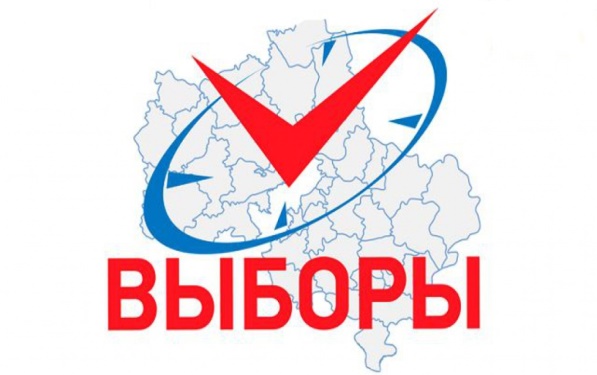         ЛИЦЕЙСКОГО ПАРЛАМЕНТА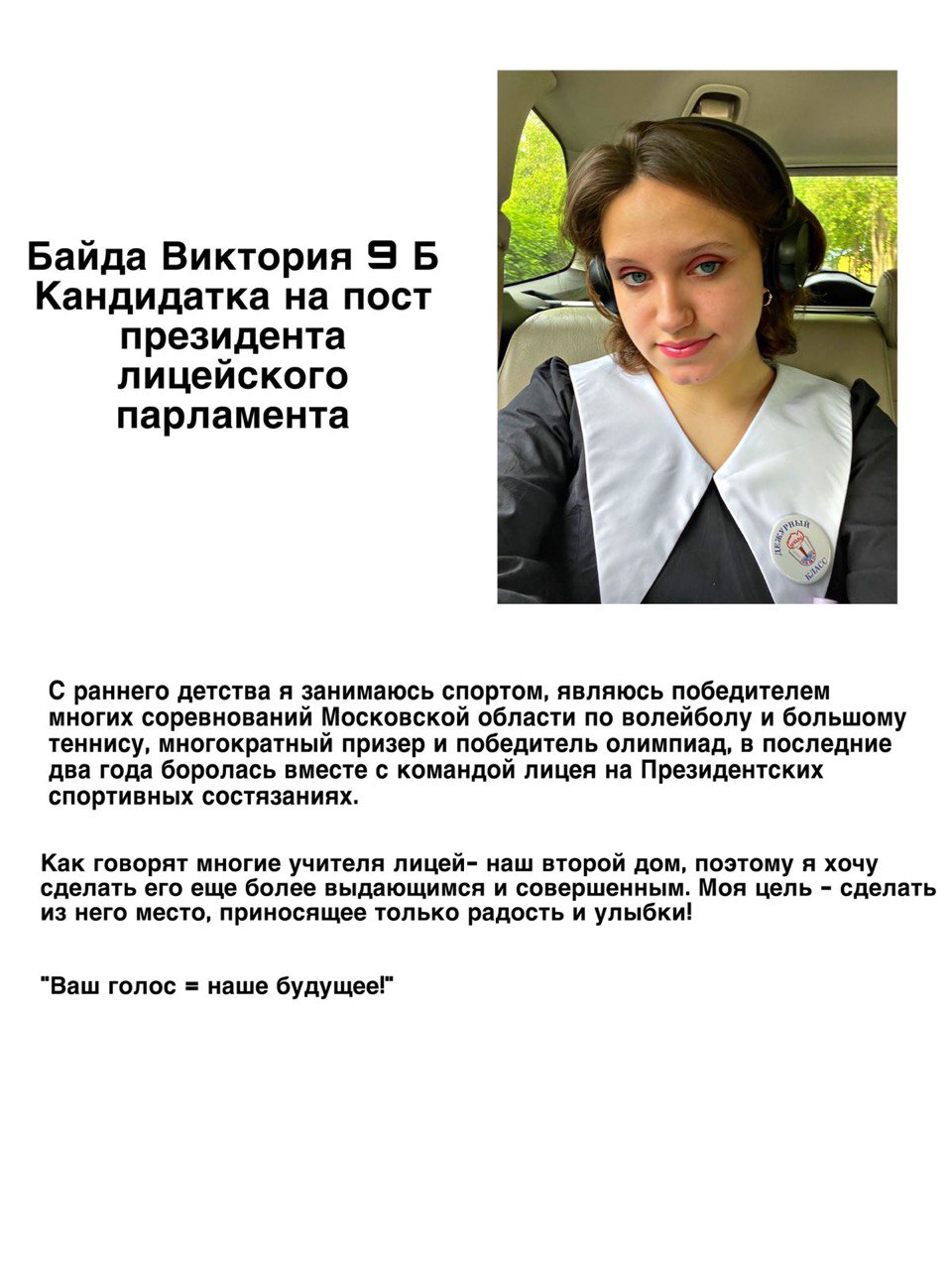 Байда Виктория9 Б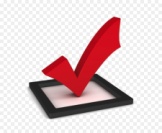 С раннего детства я занимаюсь спортом, являюсь победителем многих соревнований Московской области по волейболу и большому теннису. Многократный призер и победитель олимпиад, в последние два года боролась вместе с командой лицея на Президентских спортивных состязанияхКак говорят многие учителя – лицея наш дом, поэтому я хочу сделать его еще более выдающимся и совершенным. Моя цель – сделать из него место, приносящее радость и улыбки!«Ваш голос = наше будущее!»ПРЕДСЕДАТЕЛЯ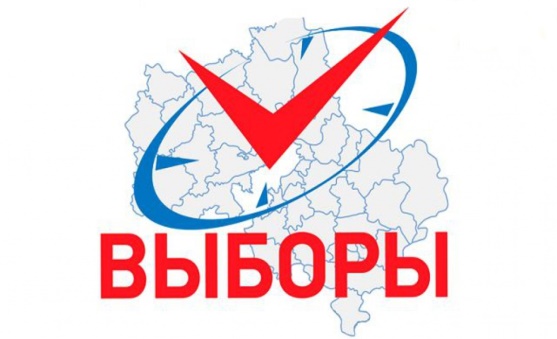         ЛИЦЕЙСКОГО ПАРЛАМЕНТАДенисова Алена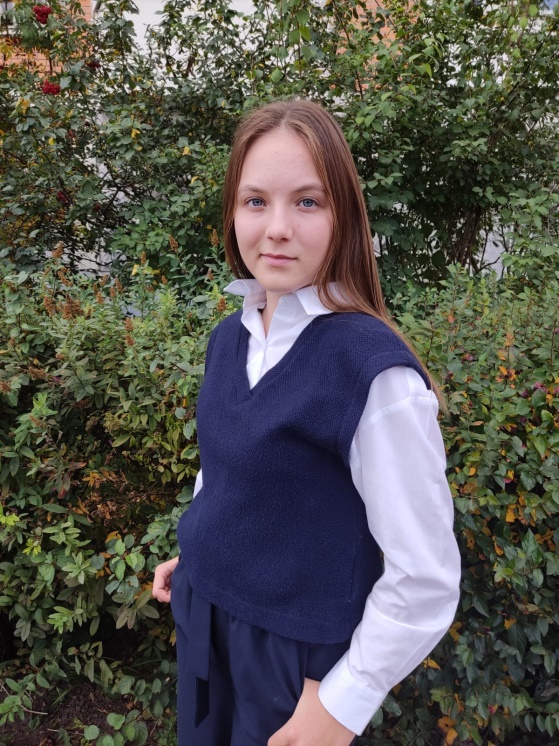 9АМоя предвыборная программа:1. Внесу предложение о проведении квест-игры с погружением 2. Введение наглядного учета класса в мероприятиях лицея: рейтинг и поощрение в конце года 3. Внесу предложение по закупке полных комплектов шашек и шахмат для игр на переменах       4. Создание  собственной программы радиоэфиров на     переменахО себе: принимаю активное участие в жизни класса и лицея, а также участвую в различных олимпиадах. Семь лет занимаюсь в театральной студии. Обожаю заниматься спортом и читать. Обладаю качествами: дружелюбная, активная, общительная, целеустремленная и ответственная Я хочу сделать нашу с вами лицейскую жизнь еще увлекательней, интересней и круче!ПРЕДСЕДАТЕЛЯ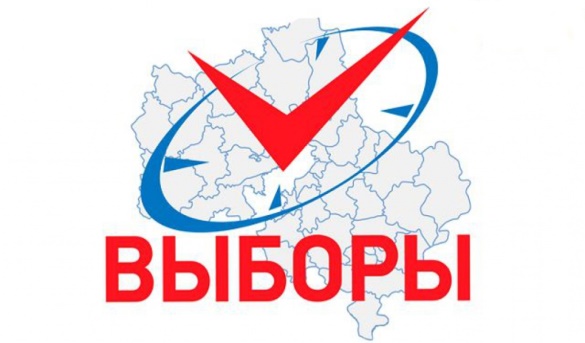         ЛИЦЕЙСКОГО ПАРЛАМЕНТА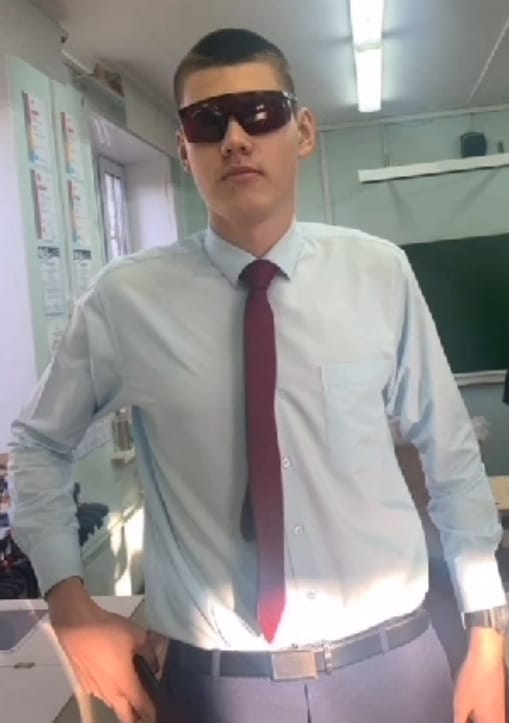 Евтухов Даниил10АЯ, Даниил Евтухов,  инициативный, активный, коммуникабельный и доброжелательный кандидат на пост председателя парламента Лицея, предлагаю креативные и нетривиальные решения насущных вопросов! Я являюсь активным участником, призёром и победителем многих олимпиад и лицейских мероприятий!Помните, что если вы выберете меня, то вскоре ваш голос будет идти за три на выборах Президента РФ,где я также буду кандидатом на главную государственную должность.Голосуйте за меня, Евтухова Даниила Дмитриевича, и партию "Новый Лицей"!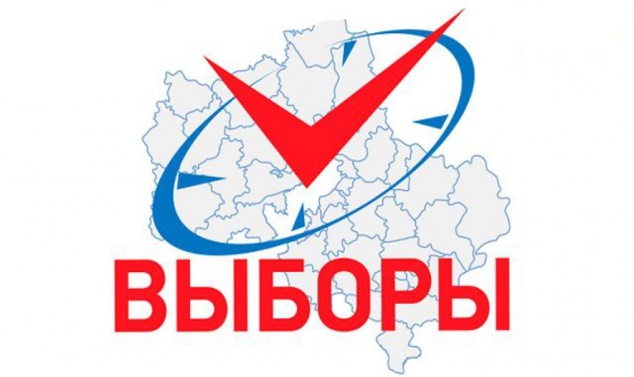 ПРЕДСЕДАТЕЛЯ        ЛИЦЕЙСКОГО ПАРЛАМЕНТА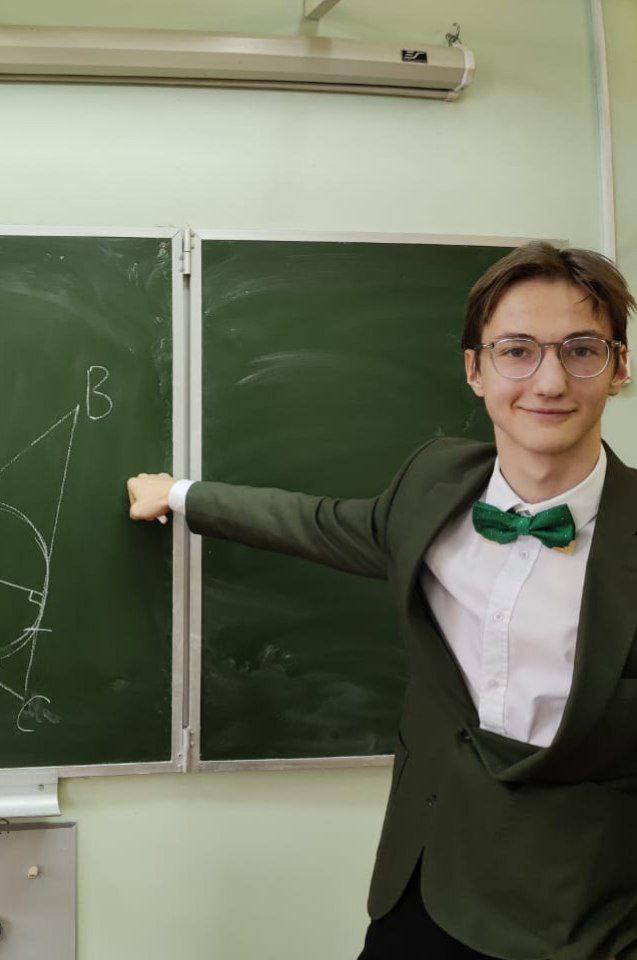 Иванов Владислав11БЯ считаю, что лицейский парламент - главная образующая актива лицея, которая при этом оказывает огромное влияние на всех учеников и творческую жизнь учреждения. Выбор ученика физмат класса в качестве президента лицея будет способствовать развитию научного подхода к обучению и созданию стимулирующей среды для всех учащихся. Я буду крутым председателем парламента лицея!!ПРЕДСЕДАТЕЛЯ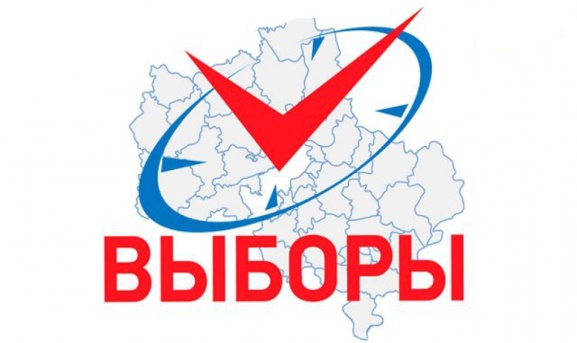         ЛИЦЕЙСКОГО ПАРЛАМЕНТА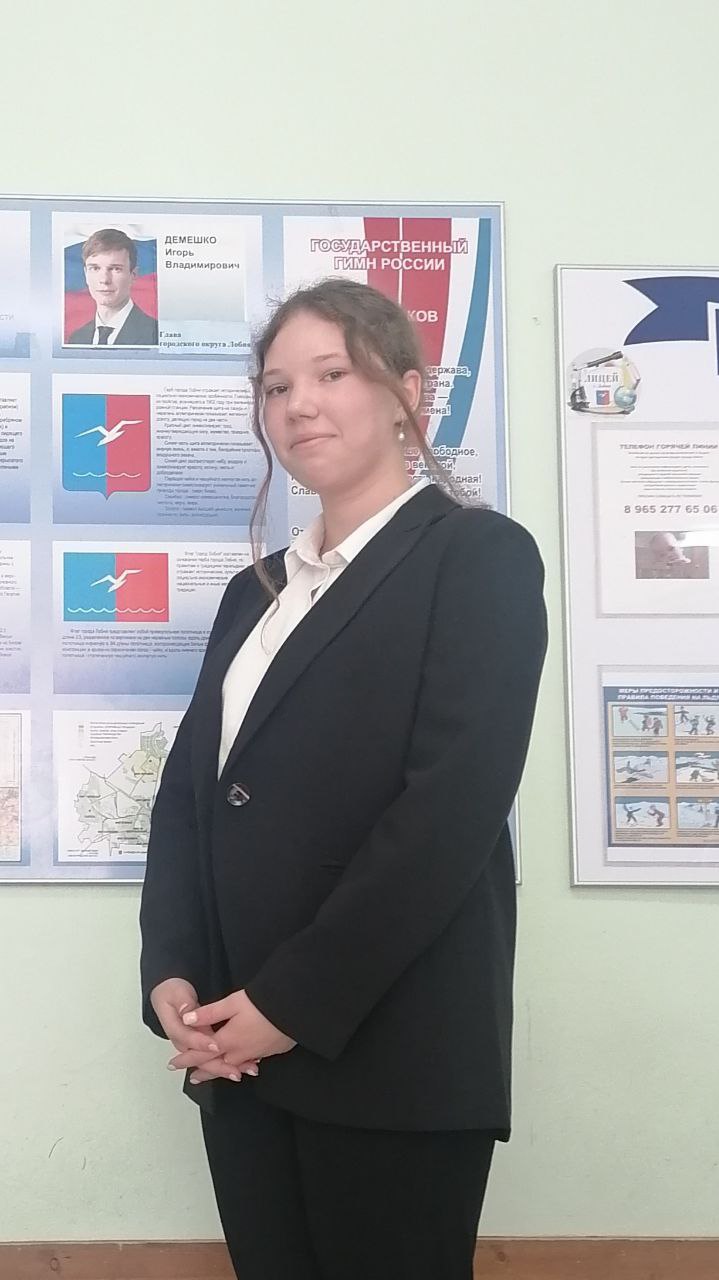 Ливенец Марина9ВПобедитель и призер олимпиад. Состоит в активе лицея и является членом клуба Медиа Хочет попробовать себя в ответственной должности председателя парламента. «Я буду стараться воплощать свои и ваши идеи, чтобы разнообразить жизнь лицея»ПРЕДСЕДАТЕЛЯ        ЛИЦЕЙСКОГО ПАРЛАМЕНТА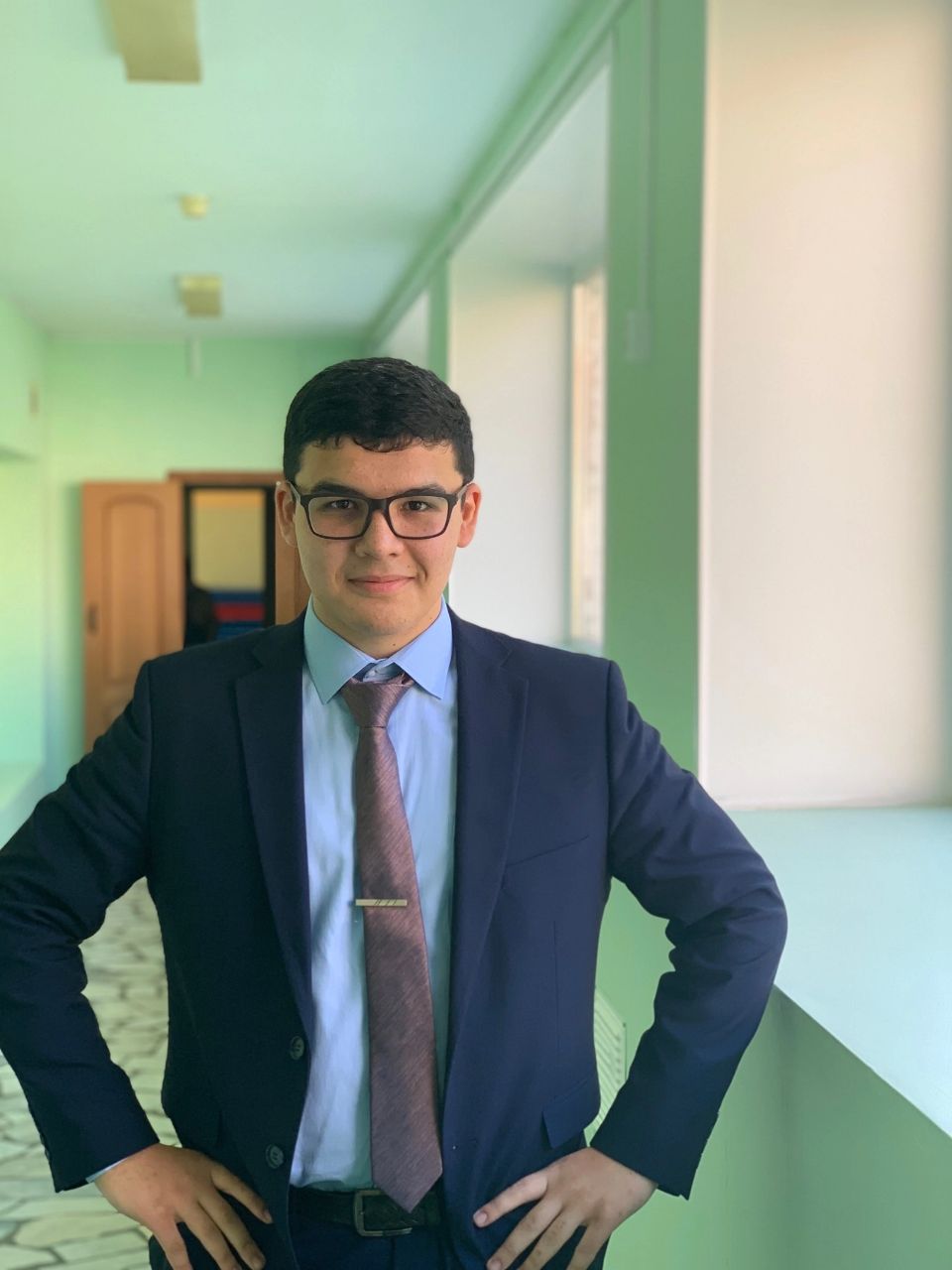 Орифжонов Асилбек10Бувлекаюсь алгеброй, физикой и футболом оптимистичный, трудолюбивый, честный и ответственный готов     трудиться на благо Лицея